County Kilkenny LEADER Partnership CLG. 8 Patrick’s Court, Kilkenny, Ireland, Telephone: 056 -7752111 Mobile 086 7793913E-mail: claire.doheny@cklp.ie SICAP Application Form for Youth FundingAll questions must be answered fully.  If, for the purpose of obtaining aid under the Programme, a person makes a false or misleading statement or withholds essential information, any grant which may be given will be recouped, or withheld.  Any funding given by KLP may be subject to audit, and we would require that the recipient furnish KLP with Receipts as proof of payment of any Goods or Services received by them from this KLP Funding.Name of Applicant: Contact person:Address:Telephone No:					E-mail:Name of Programme/Activity: Briefly outline the proposed project:Age Group targeted: Number of Youth expected to take part in the programme/activity (approx.):	Please specify what SICAP programme target group or groups your expected project will benefit by ticking beside the list below:People living in Jobless Households/households where the primary income source is low-paid/precarious  People living in Disadvantaged Communities*		International Protection Applicants		  Disadvantaged Children and Families			People Impacted by Educational Disadvantage	  Travellers						People who are Long Term Unemployed		  People with a Criminal History				Refugees					  People with Disabilities					Heads of One-Parent Families			  Roma							(*Key Kilkenny City Communities)Please specify what SICAP programme Focus Area your expected project will benefit by ticking beside the list below:Please select one or more categories from the following list that relates to the programme/activity to be delivered:What are the expected outcomes of the proposed project:Total Cost of Project:			€			 Please Outline Details of the Project Costs:  Amount Requested from SICAP:	€			 Have you applied for other funding towards the cost of your project?   If Yes, please state who and the amount they have allocated to the project if any:   When do you propose to commence your project? 					  When do you expect your project to be complete? 					Signature of Applicant: ______________________________________	Date_____________________________Development Officer: ________________________________________	Date _____________________________SICAP Manager: _____________________________________________	Date _____________________________Martin RafterGOAL:	2	ACTION:	2.3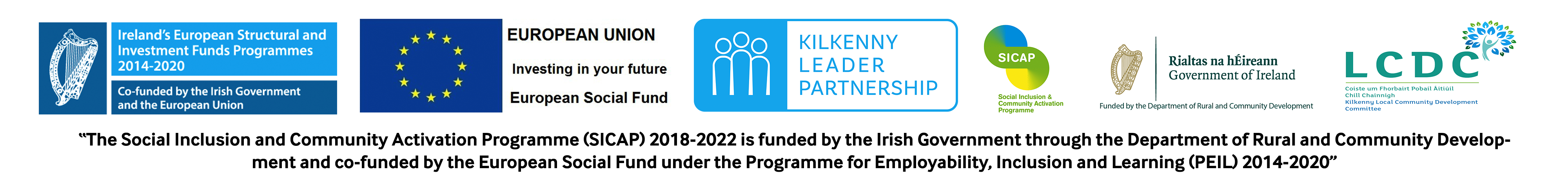 Older People in Isolation                                                Refugee and Migrant Rights and Integration   Climate Action and The Just Transition             Addition                                                                  Homelessness                     LGBTQI+                               Youth                                    Gender                                 Additional tuition                                                  Access to further education & training   After-school youth work initiatives         Sports/recreation/culture                         Welfare & wellbeing                                  English language supports                        Youth work                                                  English language supports          Equality/Anti-discrimination      Family supports                            Pre-school supports                     Homework club                            Information technology              